12.05.20 Домашнее задание группа № 19. Основы приготовления проб и растворов. Машанова М.В.Тема: Приготовление растворов точной концентрацииРешение задач по приготовлению растворов точной концентрацииКакой объем 96-процентного раствора серной кислоты (H2SO4) плотностью 1,84 г/мл потребуется для приготовления 3 литров раствора с концентрацией 2 моль/л?Вычислите молярную концентрацию хлорида железа (III) в растворе, полученном при растворении 40 г FeCl3 в 200 мл воды. Плотность раствора 1,182 г/мл.Сколько граммов CuSO4 содержится в 10 мл 0,2 М раствора? Какова нормальность этого раствора?Формулы перерасчета концентраций (переход от одной концентрации к другой)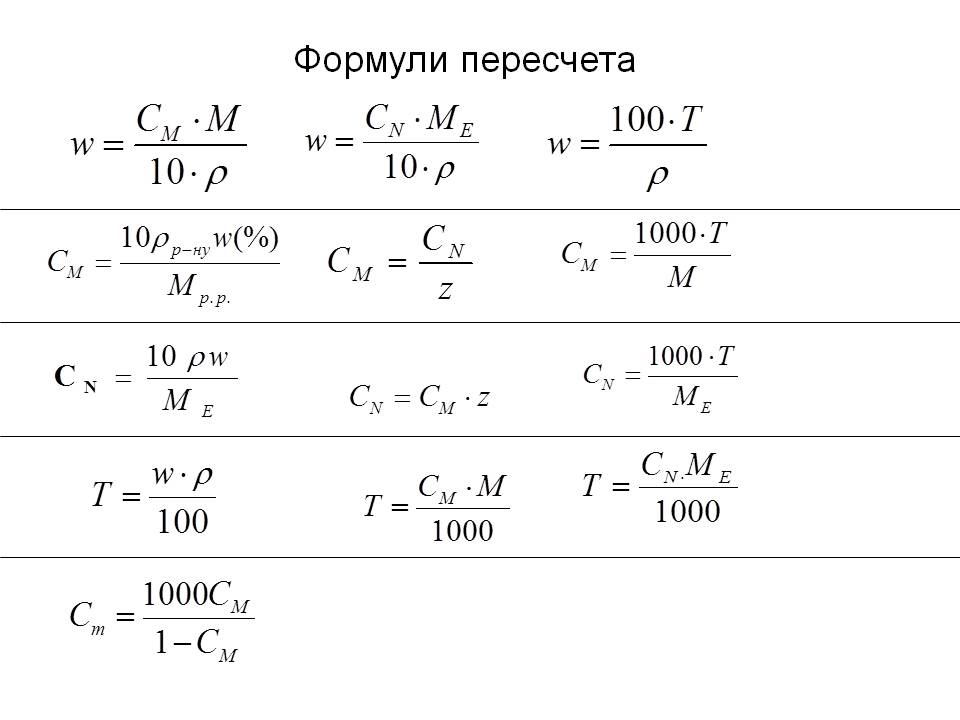 